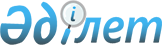 Об организации общественных работ на 2014 год
					
			Утративший силу
			
			
		
					Постановление Мойынкумского районного акимата Жамбылской области от 31 января 2014 года № 9. Зарегистрировано Департаментом юстиции Жамбылской области 5 марта 2014 года № 2121. Утратило силу постановлением Мойынкумского районного акимата Жамбылской области от 19 ноября 2015 № 359      Сноска. Утратило силу постановлением акимата Мойынкумского района Жамбылской области от 19.11.2015 № 359.

      Примечание РЦПИ.

      В тексте документа сохранена пунктуация и орфография оригинала.

      В соответствии со статьей 20 Закона Республики Казахстан от 23 января 2001 года "О занятости населения" и "Правилами организации и финансирования общественных работ", утвержденных Постановлением Правительства Республики Казахстан от 19 июня 2001 года № 836 "О мерах по реализации Закона Республики Казахстан от 23 января 2001 года "О занятости населения", в целях организации общественных работ для безработных, акимат Мойынкумского района ПОСТАНОВЛЯЕТ:

      1. Утвердить перечень организации, виды, объемы и конкретные условия общественных работ, размеры оплаты труда участников и источники их финансирования, определить спрос и предложение на общественные работы согласно приложению.

      2. Коммунальное государственное учреждение "Отдел занятости и социальных программ акимата Мойынкумского района" организовать общественную работу в соответствии с действующим законодательством Республики Казахстан.

      3. Настоящее постановление вступает в силу с момента государственной регистрации в органах юстиции и вводится в действие по истечении десяти календарных дней после официального опубликования.

      4. Контроль за исполнением данного постановления возложить на заместителя акима района Бакытжана Алдасугировича Калымбетова.



       "СОГЛАСОВАНО"

      Руководитель республиканского

      государственного учреждения "Отдел

      по делам обороны Мойынкумского

      района Жамбылской области"

      Республики Казахстан

      Т. Срайлов

      31.01.2014 год

      Руководитель государственного

      учреждения "Управления юстиции

      Мойынкумского района Департамента

      юстиции Жамбылской области Министерства

      юстиции Республики Казахстан"

      А. Байтереков

      31.01.2014 год

 Перечень организации, виды, объемы и конкретные условия общественных работ, размеры оплаты труда участников и источники их финансирования, спрос и предложение на общественные работы
					© 2012. РГП на ПХВ «Институт законодательства и правовой информации Республики Казахстан» Министерства юстиции Республики Казахстан
				
      Аким района

Б. Мадикенов
Приложение
к постановлению акимата
Мойынкумского района за
№ 9 от 31 января 2014 года№

Наименование организации

Виды общественных работ

Объемы и конкретные условия

Размер оплаты труда участников и источник их финансирования (тенге)

2013

2013

№

Наименование организации

Виды общественных работ

Объемы и конкретные условия

Размер оплаты труда участников и источник их финансирования (тенге)

Спрос

Предложение

1

Коммунальное государственное учреждение "Аппарат Акима Кенесского сельского округа"

Санитарная очистка, благоустройство и озеленение района

Возможность организовать работы на условиях неполного рабочего дня и по гибкому графику

30000,00

местный бюджет

10

10

2

Коммунальное государственное учреждение "Аппарат Акима Берликского сельского округа"

Санитарная очистка, благоустройство и озеленение района

Возможность организовать работы на условиях неполного рабочего дня и по гибкому графику

30000,00

местный бюджет

10

10

3

Коммунальное государственное учреждение "Аппарат Акима Биназарского сельского округа"

Снитараная очистка, благоустройство и озеленение района

Возможность организовать работы на условиях неполного рабочего дня и по гибкому графику

30000,00

местный бюджет

8

8

4

Коммунальное государственное учреждение "Аппарат Акима Кызылталского сельского округа"

Санитарная очистка, благоустройство и озеленение района

Возможность организовать работы на условиях неполного рабочего дня и по гибкому графику

30000,00

местный бюджет

8

8

5

Коммунальное государственное учреждение "Аппарат Акима Жамбылского сельского округа"

Санитарная очистка, благоустройство и озеленение района

Возможность организовать работы на условиях неполного рабочего дня и по гибкому графику

30000,00

местный бюджет

8

8

6

Коммунальное государственное учреждение "Аппарат Акима Мойынкумского сельского округа"

Санитарная очистка, благоустройство и озеленение района

Возможность организовать работы на условиях неполного рабочего дня и по гибкому графику

30000,00

местный бюджет

20

20

7

Коммунальное государственное учреждение "Аппарат Акима Кылышбайского сельского округа"

Санитарная очистка, благоустройство и озеленение района

Возможность организовать работы на условиях неполного рабочего дня и по гибкому графику

30000,00

местный бюджет

8

8

8

Коммунальное государственное учреждение "Аппарат Акима Карабугетского сельского округа"

Санитарная очистка, благоустройство и озеленение района

Возможность организовать работы на условиях неполного рабочего дня и по гибкому графику

30000,00

местный бюджет

10

10

9

Коммунальное государственное учреждение "Аппарат Акима Уланбельского сельского округа"

Санитарная очистка, благоустройство и озеленение района

Возможность организовать работы на условиях неполного рабочего дня и по гибкому графику

30000,00

местный бюджет

8

8

10

Коммунальное государственное учреждение "Аппарат Акима Кызыотауского сельского округа"

Санитарная очистка, благоустройство и озеленение района

Возможность организовать работы на условиях неполного рабочего дня и по гибкому графику

30000,00

местный бюджет

8

8

11

Коммунальное государственное учреждение "Аппарат Акима села Акбакай"

Санитарная очистка, благоустройство и озеленение района

Возможность организовать работы на условиях неполного рабочего дня и по гибкому графику

30000,00

местный бюджет

8

8

12

Коммунальное государственное учреждение "Аппарат Акима Шыганакского сельского округа"

Санитарная очистка, благоустройство и озеленение района

Возможность организовать работы на условиях неполного рабочего дня и по гибкому графику

30000,00

местный бюджет

8

8

13

Коммунальное государственное учреждение "Аппарат Акима села Аксуек"

Санитарная очистка, благоустройство и озеленение района

Возможность организовать работы на условиях неполного рабочего дня и по гибкому графику

30000,00

местный бюджет

8

8

14

Коммунальное государственное учреждение "Аппарат Акима Хантауского сельского округа"

Санитарная очистка, благоустройство и озеленение района

Возможность организовать работы на условиях неполного рабочего дня и по гибкому графику

30000,00

местный бюджет

8

8

15

Коммунальное государственное учреждение "Аппарат Акима Мынаралского сельского округа"

Санитарная очистка, благоустройство и озеленение района

Возможность организовать работы на условиях неполного рабочего дня и по гибкому графику

30000,00

местный бюджет

8

8

16

Коммунальное государственное учреждение "Аппарат Акима села Мирный"

Санитарная очистка, благоустройство и озеленение района

Возможность организовать работы на условиях неполного рабочего дня и по гибкому графику

30000,00

местный бюджет

8

8

17

Коммунальное государственное учреждение "Отдел занятости и социальных программ акимата Мойынкумского района"

Техническая помощь для оформления документов

Возможность организовать работы на условиях неполного рабочего дня и по гибкому графику

30000,00

местный бюджет

3

3

18

Республиканское государственное учреждение "Отдел по делам обороны Мойынкумского района Жамбылской области" Республики Казахстан

Техническая помощь для оформления документов

Возможность организовать работы на условиях неполного рабочего дня и по гибкому графику

30000,00

местный бюджет

3

3

19

Государственное учреждение "Управление юстиции Мойынкумского района Департамента юстиции Жамбылской области Министерсва юстиции Республики Казахстан"

Техническая помощь для оформления документов

Возможность организовать работы на условиях неполного рабочего дня и по гибкому графику

30000,00

местный бюджет

4

4

Всего:

157

157

